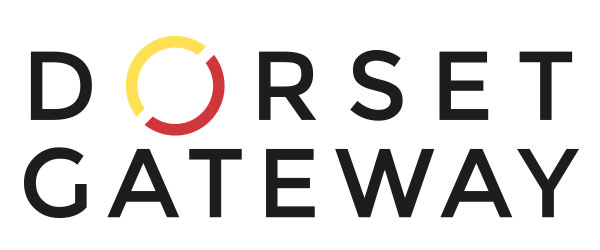 
DORSET GATEWAY: BID WRITING SUPPORT SERVICEONE TO ONE - EXPRESSION OF INTEREST FORMSection 1: Organisational Details:Please provide:Your name: Your organisation’s name: Your company registration number (CRN): Number of employees: Your telephone contact details: Your e-mail contact details: Your website details: Section 2: Choice of Service:The Bid Writing Support Service covers three areas of workThe Bid Writing service – would you like our bid writing expert to support you in the drafting of your application? The Bid Checking service – would you like our bid writing expert to comprehensively check your application against the funders criteria? Horizon scanning – would you like our bid writing expert to contact you when a suitable funding opportunity is published? Section 3: Tell Us About Your Funding Needs?3a. Do you already have a funding opportunity that you want to apply for? 	Yes 	No 3b. What types of funding (grant/public loan, etc.) are you looking for? 3c. Have you applied for Innovate UK grant funding – or similar – previously?Section 4: Tell Us About Your Proposal?4a. Does your bid align with one of the four Grand Challenges in the Industrial Strategy? If so, please tick the relevant box(es) below. 4b. Please provide a brief overview of the proposal that are you seeking support for? (no more than 300 words)Please email your completed form to fmorgan@bournemouth.ac.ukIf you have any queries, please contact Finn Morgan on 01202 965755 (between 10am and 4pm Monday to Friday) or at fmorgan@bournemouth.ac.uk.Ageing SocietyFuture of MobilityAI and AutomationClean Growth